	         	  2024       				    As at Feb 8 2024	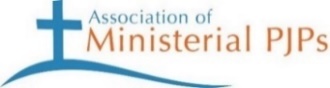 JanuaryJanuaryJanuaryJanuaryJanuaryJanuaryJanuaryFebruaryFebruaryFebruaryFebruaryFebruaryFebruaryFebruaryMarchMarchMarchMarchMarchMarchMarchMajor Public Holidays (NSW, Vic, QLD, or WA)Major Public Holidays (NSW, Vic, QLD, or WA)Major Public Holidays (NSW, Vic, QLD, or WA)Major Public Holidays (NSW, Vic, QLD, or WA)MTuWThFSaSuMTuWThFSaSuMTuWThFSaSu12345671234123Meetings open to all MPJP Stewards (Trustees)Meetings open to all MPJP Stewards (Trustees)Meetings open to all MPJP Stewards (Trustees)Meetings open to all MPJP Stewards (Trustees)Meetings open to all MPJP Stewards (Trustees)8910111213145678910114567891019 Mar 202419 Mar 202419 Mar 2024Zoom Wisdom Circle 11.30am-1.00pmZoom Wisdom Circle 11.30am-1.00pm15161718192021121314151617181112131415161702 May 202402 May 202402 May 2024Melbourne Wisdom Circle 6.00-8.00pmMelbourne Wisdom Circle 6.00-8.00pm22232425262728192021222324251819202122232416 May 202416 May 2024Sydney Wisdom Circle 6.00-8.00pm Sydney Wisdom Circle 6.00-8.00pm 293031262728292526272829303123 May 202423 May 2024Brisbane Wisdom Circle 6.00-8.00pm Brisbane Wisdom Circle 6.00-8.00pm 13 June 202413 June 2024Perth Wisdom Circle 6.00-8.00pm Perth Wisdom Circle 6.00-8.00pm Aug 25-26 2024Aug 25-26 2024Sydney (AGM dinner + Forum day)Sydney (AGM dinner + Forum day)AprilAprilAprilAprilAprilAprilAprilMayMayMayMayMayMayMayJuneJuneJuneJuneJuneJuneJuneAMPJP Council Meetings AMPJP Council Meetings AMPJP Council Meetings AMPJP Council Meetings MTuWThFSaSuMTuWThFSaSuMTuWThFSaSu13 Feb 202413 Feb 202413 Feb 2024  (ZOOM) 11.00am-1.00pm AEDT  (ZOOM) 11.00am-1.00pm AEDT1234567123451212-13 Mar 202412-13 Mar 202412-13 Mar 2024  Sydney -Tues dinner + all Wed8910111213146789101112345678914 May 202414 May 2024  ZOOM) 10.00am-12.00noon AEST  ZOOM) 10.00am-12.00noon AEST15161718192021131415161718191011121314151611 June 202411 June 2024  (ZOOM) 3.00-4.00pm AEST  (ZOOM) 3.00-4.00pm AEST22232425262728202122232425261718192021222313 Aug 202413 Aug 2024  (ZOOM) 3.00-5.00pm AEST  (ZOOM) 3.00-5.00pm AEST293027282930312425262728293010 Sept 202410 Sept 2024  (ZOOM) 10.00-11.00am AEST  (ZOOM) 10.00-11.00am AEST12 Nov 202412 Nov 202412 Nov 2024  (ZOOM) 11.00am-1.00pm AEDT  (ZOOM) 11.00am-1.00pm AEDT10 Dec 202410 Dec 2024  (ZOOM) 11.00am-12.00noon AEDT  (ZOOM) 11.00am-12.00noon AEDTJulyJulyJulyJulyJulyJulyJulyAugustAugustAugustAugustAugustAugustAugustSeptemberSeptemberSeptemberSeptemberSeptemberSeptemberSeptemberMTWThFSaSuMTuWThFSaSuMTuWThFSaSuAMPJP Formation Committee  AMPJP Formation Committee  AMPJP Formation Committee  AMPJP Formation Committee  12345671234114 March 202414 March 2024  Sydney 8.30am-12.30pm AEDT  Sydney 8.30am-12.30pm AEDT89101112131456789101123456789 May 20249 May 2024  (ZOOM) 10.00-11.30am AEST  (ZOOM) 10.00-11.30am AEST1516171819202112131415161718910111213141518 July 202418 July 202418 July 2024  (ZOOM) 10.00-11.30am AEST  (ZOOM) 10.00-11.30am AEST2223242526272819202122232425161718192021225 Sept 20245 Sept 20245 Sept 2024  (ZOOM) 10.00-11.30am AEST  (ZOOM) 10.00-11.30am AEST2930312627282930312324252627282907 Nov 202407 Nov 2024  (ZOOM) 11.00am-12.30pm AEDT  (ZOOM) 11.00am-12.30pm AEDT30CORMSAACORMSAACORMSAACORMSAAOctoberOctoberOctoberOctoberOctoberOctoberOctoberNovemberNovemberNovemberNovemberNovemberNovemberNovemberDecemberDecemberDecemberDecemberDecemberDecemberDecember 01 Feb 2024 01 Feb 2024   (ZOOM) 1.30pm-3.00pm AEDT   (ZOOM) 1.30pm-3.00pm AEDTMTuWThFSaSuMTuWThFSaSuMTuWThFSaSu07 Mar 202407 Mar 2024   Sydney 10.00am-2.00pm AEDT   Sydney 10.00am-2.00pm AEDT123456123105 June 202405 June 2024   (ZOOM) 10.30am-12.00noon AEST   (ZOOM) 10.30am-12.00noon AEST7891011121345678910234567812 Aug 202412 Aug 2024   (ZOOM) 10.30am-12.00noon AEST   (ZOOM) 10.30am-12.00noon AEST14151617181920111213141516179101112131415   18 Sep 2024     (ZOOM) 10.30am-12.00noon AEST     (ZOOM) 10.30am-12.00noon AEST     (ZOOM) 10.30am-12.00noon AEST     (ZOOM) 10.30am-12.00noon AEST212223242526271819202122232416171819202122  6 Nov  2024     (ZOOM) 10.30am-12.00noon AEDT     (ZOOM) 10.30am-12.00noon AEDT     (ZOOM) 10.30am-12.00noon AEDT     (ZOOM) 10.30am-12.00noon AEDT28293031252627282930232425262728293031Catholic Health Australia Conf. August 26-28 Sydney Catholic Health Australia Conf. August 26-28 Sydney Catholic Health Australia Conf. August 26-28 Sydney Catholic Health Australia Conf. August 26-28 Sydney 